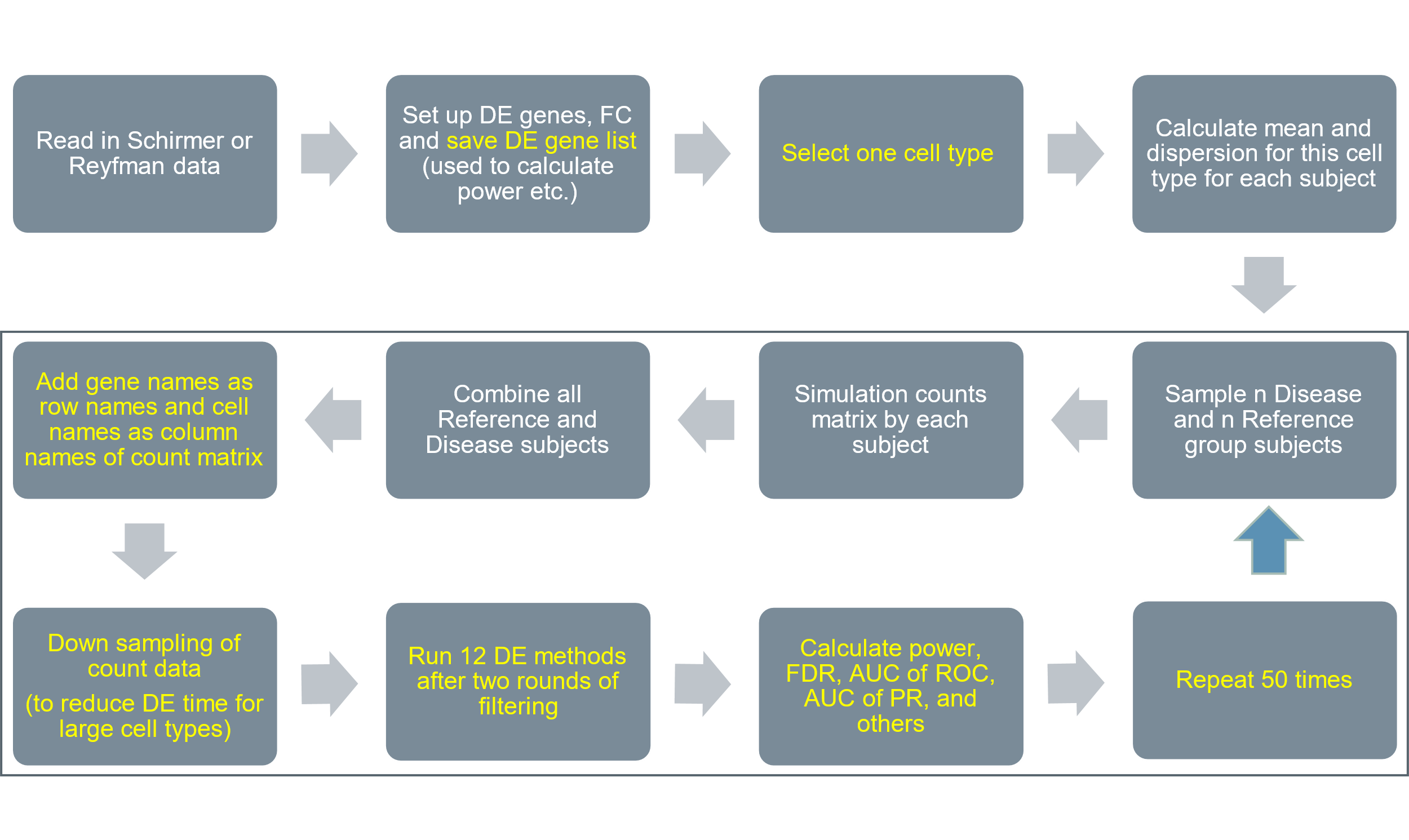 Figure S1.  A flowchart representation of DE simulation and DE method performance evaluation methods.  Each filled gray text box indicates a separate step in the process of generating simulated counts, performing DE, and evaluating DE performance.  The steps in the outlined box indicate the steps that are iterated over during the individual simulations.Figure S2.  Diagnostic plots. (a) another reference group sample from EN-MIX cell type in Schirmer et al. (b)-(c) two reference group samples from Astrocytes cell type in Schirmer et al. (d) another reference group sample from AT1 cell type in Reyfman et al. (e)-(f) two reference group samples from SMC+Fibroblasts cell type in Reyfman et al.    Figure S3. Distributions of observed false positive rate (FPR) given type-I error rate is 0.05 (red dotted line). (a) data was simulated based on Schirmer et al. and lowly-expressed genes were excluded by “or” filtering scheme (b) data was simulated based on Reyfman et al. and lowly-expressed genes were excluded by “or” filtering scheme.Figure S4. Boxplots of absolute FC bias in different simulation settings such as FC=1.5 and lowly-expressed genes were removed by “and” filtering scheme. (a) EN-L4 cells were simulated based on Schirmer et al. (b) Alveolar-macrophages cells were simulated based on Reyfman et al.  Figure S5. Distribution of observed false discovery proportion (FDP) given a fixed FDR is 0.05 (red dotted line). (a) data was simulated based on Schirmer et al. with FC=1.2 and lowly-expressed genes were excluded by “or” filtering scheme (b) data was simulated based on Reyfman et al. with FC=1.4 and lowly-expressed genes were excluded by “or” filtering scheme.Figure S6. Distribution of power over 50 simulation data sets based on Reyfman et al. (a) FC is 1.5 and lowly-expressed genes were excluded by “and” filtering scheme. (b) FC is 1.4 and lowly-expressed genes were excluded by “or” filtering scheme.Figure S7. Distribution of AUROC and PRAUC over 50 simulation data sets based on Reyfman et al. given FC= 1.4 and lowly-expressed genes were excluded by “or” filtering scheme. (a) AUROC (b) PRAUC. Figure S8. Heatmaps of 12 DE methods in a variety of overall performance metrics. (a-c) Astrocytes, EN-MIX, and IN-VIP cells given FC=1.5 and lowly expressed genes were excluded by “and” filtering scheme from Schirmer et al. (d-f) Ciliated, SMC+Fibroblasts, and Alveolar-macrophages cells given FC=1.4 and lowly-expressed genes were excluded by “or” filtering scheme from Reyfman et al.
Table S1. Enriched GO terms for cell type EN-L2-3 (Schirmer data)Table S2. Enriched GO terms for cell type EN-L4 (Schirmer data)Table S3. Enriched GO terms for cell type EN-L5-6 (Schirmer data)Table S4. Enriched GO terms for cell type Alveolar-macrophages  (Reyfman data)Table S5. Enriched GO terms for cell type AT2  (Reyfman data)(a)(b)(c)(d)(e)(f)(a)(b)(a)(b)(a)(b)(a)(b)(a)(b)AstrocytesEN-MIX(c) IN-VIP(d) Ciliated(e) SMC+Fibroblasts(f) Alveolar-macrophagesEnriched GO terms for EN-L2-3Schirmer paperOurs (Y=All, N=None)Translational InitiationYYChaperone-mediated Protein AssemblyYYProtein Targeting To MembraneYYNonsense-mediated DecayYNViral TranscriptionYNResponse To Unfolded ProteinYNProtein StabilizationYYChaperone-dependent Protein RefoldingYYRibosomal Subunit AssemblyYYProtein Localization To TelomereYNApoptotic Mitochondrial ChangesNYOxidative PhosphorylationNYCellular Response To Toxic SubstanceNYNeural Nucleus DevelopmentNY (glmmTMB, NEBULA)Response To Toxic SubstanceNYResponse To AntibioticNY (glmmTMB, NEBULA)Regulation Of Cell DeathNYEnriched GO terms for EN-L4Schirmer paperOurs (Y=All, N=None)Response To Unfolded ProteinYNChaperone-mediated Protein AssemblyYYNervous System DevelopmentYNChaperone-dependent Protein RefoldingYNProtein RefoldingYNNegative Regulation OF Cell DeathYNRegulation Of Cellular Response To HeatYYMulti-organism ProcessYNApoptotic Mitochondrial ChangesNYOxidative PhosphorylationNYCellular Response To Toxic SubstanceNYResponse To Toxic SubstanceNYResponse To VirusNY (DESeq2, NEBULA)Response To Oxidative StressNYResponse To AntibioticNY (glmmTMB, NEBULA)Enriched GO terms for EN-L5-6Schirmer paperOurs (Y=All, N=None)Chaperone-medicated Protein AssemblyYYResponse To Unfolded ProteinYNTranslational InitiationYYChaperone-dependent Protein RefoldingYNProtein Targeting To MembraneYYNonsense-mediated DecayYNProtein RefoldingYYNervous System DevelopmentYNATP Metabolic ProcessYYRegulation Of TransportYNProtein StabilizationNYCellular Response To Toxic SubstanceNYResponse To Toxic SubstanceNYOxidative PhosphorylationNYEnriched GO terms for Alveolar-macrophagesReyfman PaperOurs (Y=All, N=None)Cell Matrix AdhesionNY (NEBULA)Cell Substrate AdhesionNYCytoplasmic TranslationNYHomotypic Cell Cell AdhesionNY (DESeq2, NEBULA)Inflammatory ResponseNY (DESeq2, NEBULA)Integrin Mediated Signaling PathwayNYIon Transmembrane TransportNY (DESeq2, NEBULA)Immune System ProcessYNExtracellular Structure OrganizationYNSecretionYNLeukocyte ActivationYNDevelopmental ProcessYNEnriched GO terms for AT2Reyfman paperOurs (Y=All, N=None)Activation Of Immune ResponseNYCell Activation Involved In Immune ResponseNY (glmmTMB)Cell Cell AdhesionYYCell GrowthNY (DESeq2, glmmTMB)Cell Matrix AdhesionNY (DESeq2, glmmTMB)Cell Substrate AdhesionNYImmune Effector ProcessNYInflammatory ResponseNYInnate Immune ResponseNYLeukocyte Cell Cell AdhesionNYLeukocyte Mediated ImmunityNYResponse To WoundingNYSupramolecular Fiber OrganizationNYWound HealingNYDevelopmental ProcessYNResponse To StimulusYNGranulocyte ActivationYNRegulation Of Programmed Cell DeathYNInterferon-Gamma-Mediated Signaling PathwayYN